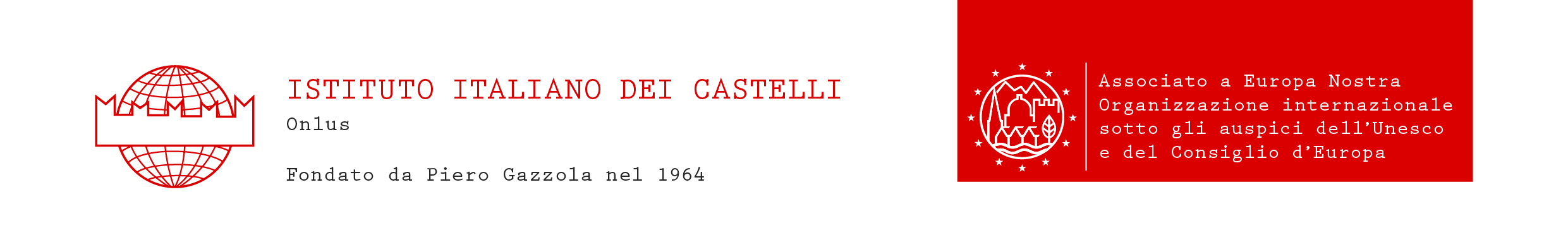                  Sezione Sicilia                                                 SCHEDA DESCRITTIVA GNC 2023                                           CASTELLO DI SERRAVALLE MINEO (CT)Nome del Sito: Castello di Serravalle S.S. n. 417 di Caltagirone km 35+ 193 sx- 95044 Mineo (CT)Coordinate GPS: LAT. 37° 20’ 3” N- LONG. 14° 41’ 1” E  	2. Epoca di costruzione: XIII secolo 3. Proprietà: privataL’avv. Orsola Sedati lo ha ereditato, nel 2008, dopo la scomparsa della madre Francesca Millo di Casalgiate, alla quale, era stato tramandato, a sua volta, dalla madre GerardaMillo di Casalgiate Grimaldi, la cui Famiglia ne è proprietaria sin dal lontano 1513. Nel 2007 l’Assessorato Regionale dei Beni Culturali e dell’Identità Siciliana ha imposto sullo stesso il vincolo di interesse storico-artistico (D.D.S. n.7404 del 3 ottobre 2007)4.Giorno di apertura: domenica 14 maggio 20235. Orari: dalle ore 10.00 alle ore 17.006. Visite guidate: Si (vedi allegato “Regole per la Visita”) 7. Altri servizi disponibili: Si	- Light lunch facoltativo nel Castello di SerravallePrenotazione: Si (vedi allegato “Regole per la Visita”) Pagamento: Visite guidate gratuiteRinfresco facoltativo a pagamento (€ 30,00 a persona)(vedi allegato “Regole per la Visita”)Foto in formato jpeg: n.8 HQ Ex- Scuderie (XIX sec.); HQ Suite; IMG 0017 Castello;IMG0023 Castello, IMG0048 La Torre (sec. XIII), IMG0062 Cinta muraria; IMG 0072; Cortile al piano d’ingresso; IMG0062 Cortile al piano d’ingresso; Video “Serravalle 1- mp1” 11. Breve testo descrittivo storico – architettonico:Il Castello di Serravalle è una testimonianza di epoca medievale che sin dalla sua costruzione, risalente al XIII secolo, ha rappresentato un punto di guardia della via che da Catania per Palagonia giungeva a Mineo, proseguendo per Caltagirone. La bellezza ed il mistero che il Castello di Serravalle promana non passano inosservati a chi lo ammira e ciò che più colpisce è la perfetta armonia tra paesaggio ed architettura.   Posto in cima ad un’altura, arroccato su un banco roccioso, Poggio Pizzuto, di forma allungata che emerge dalle circostanti colline argillose, il Castello è tuttora punto di riferimento e di orientamento per il territorio circostante, caratterizzato da altri due castelli, Mineo e Mongialino, posti anch’essi a difesa della sottostante Valle dei Margi.   Dopo aver varcato il portone di ingresso, si accede ad una galleria scavata nella roccia. Il cortile superiore è raggiungibile percorrendo delle scale che costeggiano da un lato la cinta muraria originaria. La peculiarità di questa area esterna, molto articolata e terrazzata, è costituita dalla cisterna ricavata all’interno del banco roccioso sottostante. Da qui si accede alla torre e al corpo laterale.    Il corpo laterale, ex scuderia, nel corso dell’intervento del XVI secolo è stato sopraelevato e riconfigurato per aggiungere ulteriori ambienti alla struttura originaria. In questo corpo di fabbrica si rilevano caratteristiche finestre con sottostanti feritoie. La torre, dalla muratura originaria dell’epoca, costituisce l’elemento predominante dell’intera struttura.12.Breve testo descrittivo relativo allo stato attuale del luogo e alle sue potenzialità:    Il Castello di Serravalle è stato oggetto di accurato intervento di consolidamento, ristrutturazione e restauro che ha ridato vita al Monumento per renderlo fruibile al pubblico. Gli importanti lavori eseguiti consentono, comunque, di leggerne la storia attraverso le mura, i materiali e le strutture principali – quali le mura di cinta, le scale esterne, il camminamento di ronda, le buche pontaie e le feritoie, la segreta - che hanno conservato tuttora la propria autenticità e identità originale.     L’opera di restauro ha tuttavia tenuto conto altresì delle nuove esigenze, provvedendo a adattare alcuni ambienti modificandone la funzione originale nel rispetto dei canoni architettonici tradizionali, e dotandoli di strumentazioni moderne al fine di poter offrire al pubblico una struttura versatile e funzionale agli usi turistico-ricettivi-culturali, nel rispetto, della memoria del luogo, che si deve ad un bene dichiarato di notevole interesse storico- artistico.    In tale ottica il Castello rappresenta una struttura adatta per organizzare eventi lavorativi, ricevimenti, feste, matrimoni. E’ dotato, altresì, di una suite, posta in cima alla Torre, da cui è possibile godere, in assoluta privacy, di una vista mozzafiato a 360° della Valle dei Margi e dell’Etna.    In aggiunta ai propri spazi, inoltre, offre la possibilità di fruire degli ampi ed eleganti saloni e di alcune stanze per il pernottamento degli ospiti ubicati nella limitrofa Masseria Castello di Serravalle, oltre che della tradizionale corte esterna circostante la stessa.    La potenzialità turistico - culturale del Sito è ancor più confermata dalla presenza in prossimità del Castello:dell’interessante città di Mineo, caratterizzata dalla presenza di vestigia medievali, di chiese e palazzi barocchi e della Casa Museo dell’illustre scrittore Luigi Capuana dell’area archeologica di Palikè, di proprietà della Regione Siciliana, aperta al pubblico, antico insediamento urbano del IV sec. a.C. legato alla figura del condottiero Ducezio,  sede del santuario più importante della popolazione sicula, dedicato ai fratelli Palici, figli di Zeus e della ninfa Talea, e confinante con un fondo che appartiene  all’ avv. Orsola Sedati stessa proprietà.Eventuali altri Enti con cui siano realizzate Giornate a livello Locale:Domenica 5 marzo 2023 il Castello verrà aperto al pubblico, su richiesta del Sindaco di Mineo, Dott. Giuseppe Mistretta, al fine di consentire agli abitanti del Comune nel quale è ubicato lo stesso, di visitare il loro tanto amato Castello14. Numero telefonico per eventuali informazioni: 	- Arch. Fulvia Caffo, referente GNC 2023, cell. +39 334 6040589 fulviacaffo@gmail.com             -  Avv. Orsola Sedati cell. +39 345 2363522            - IIC Sezione Sicilia (aperta il martedì dalle 16.00 alle 19.00) 095 504929,cell. 366 455732915. Email per prenotazioni: sicilia@istitutoitalianocastelli.it16. Email del responsabile locale della stampa: verrà comunicato a breve      17. Sito internet :        - Castello: https://castelloserravalle.it/      - Istituto Italiano Castelli- Sezione Sicilia: https://istitutoitalianocastelli-sicilia.org/            18. Pagine social:        - Castello: https://www.facebook.com/castelloserravalle         https://www.instagram.com/castelloserravalle.sicily/            - Istituto Italiano Castelli- Sezione Sicilia:         https://www.facebook.com/istitutocastellisicilia  https://www.instagram.com/istitutocastellisicilia  https://www.youtube.com/channel/UCUdHqw2gV8QOqr6mDaSLs7w                                                                                           Referente Sezione Sicilia GNC ‘23                                                                                                            Fulvia CaffoCASTELLO DI SERRAVALLE MINEO (CT)REGOLE PER LA VISITA del 14 MAGGIO 2023DATA e ORARIO DELLE VISITEIl Castello di Serravalle sarà visitabile nella giornata di domenica 14 maggio 2023.Le visite inizieranno alle ore. 10.00 e termineranno alle ore 17.00 (l’ultima visita sarà alle ore 16.00) DURATA della VISITA GUIDATA e NUMERO PARTECIPANTI La visita avrà una durata complessiva di circa un’ora, compreso il tempo del tragitto (dall’area di parcheggio dei veicoli ubicata nel piazzale antistante il cancello di ingresso alla Masseria) – su mezzi privati messi a disposizione dall’organizzazione- per arrivare al Castello e quello per tornare indietro o a piedi.Saranno pertanto organizzate 7 visite, la prima delle quali inizierà alle ore 10.00.Ad ogni visita potranno partecipare al massimo 16 personeI PARTECIPANTI  	Potranno partecipare tutti ad eccezione didei bambini con età inferiore a 6 anni o che non camminano autonomamente (non sono ammessi passeggini/o simili)  persone con problemi di deambulazione e/o che soffrono di vertigini (dovendo superare dei dislivelli per accedere alle sale del Castello)MODALITA’ di PRENOTAZIONE della VISITA GUIDATA DEL CASTELLO Per procedere alla prenotazione della visita è necessario compilare e sottoscrivere il Modulo di Prenotazione (allegato 1) eventualmente compilare e sottoscrivere il Modulo di prenotazione del rinfresco (allegato 3)da trasmettere entro e non oltre il 9 maggio 2023 al seguente indirizzo e-mail:Si avvisano inoltre i visitatori prima dell’inizio della visita sarà necessario compilare e sottoscrivere il Modulo di Esonero di Responsabilità (allegato 2) In considerazione della grande richiesta e del numero limitato di posti disponibili, si anticipa che saranno approvate e confermate le prenotazioni che verranno trasmesse per prime, a condizione che, oltre ad esservi disponibilità per l’orario richiesto, tutta la documentazione trasmessa sia stata debitamente compilata e sottoscritta.ULTERIORI REGOLE PRESCRITTE PER LA PARTECIPAZIONE In aggiunta alla documentazione da trasmettere, - indicata al n. 4 che precede- occorre rispettare le norme comportamentali – da osservare nel corso del trasferimento al/dal Castello e durante la visita stessa- che verranno fornite agli stessi sia dallo Staff del Castello, sia dalle Guideesibire copia della conferma della prenotazione ricevuta dall’organizzazione sia per poter accedere all’interno della proprietà (dall’ingresso posto al Km 35 + 193 sx della Catania –Gela), sia dopo aver parcheggiato la propria auto negli appositi spazi, al fine di salire sul mezzo che vi condurrà al Castello.arrivare 1 ora  prima dell’inizio della visita prenotata nell’area di sosta degli autoveicoli, in modo da avere il tempo per parcheggiare gli stessi e salire a bordo delle navette del Castello che condurranno i visitatori sino al Sito o percorrere a piedi la strada (sterrata in salita)Nel caso in cui i partecipanti dovessero essere in ritardo, gli stessi non potranno partecipare alla visita prenotata, né a quelle programmate per gli orari successivi, in quanto tutte le visite sono già al completo.Si segnala inoltre che non né possibile raggiungere il Castello autonomamente con i propri veicoli ma esclusivamente utilizzando le navette gratuite messe a disposizione dall’organizzazione e/o a piedi al termine della visita guidata i visitatori non potranno trattenersi ulteriormente all’interno del Castello al fine di consentire l’accesso del gruppo successivo.ALTRI SERVIZI DISPONIBILI IN AGGIUNTA ALLA VISITA GUIDATA:  	  LIGHT LUNCH NEL CASTELLO DI SERRAVALLE - I visitatori potranno partecipare altresì al rinfresco (buffet) organizzato all’interno del Castello di Serravalle dalle ore 12.30.- Il prezzo di partecipazione a persona è di € 30,00.- Per prendere parte al rinfresco è necessario compilare e trasmettere il Modulo di         Partecipazione (allegato 3) entro e non oltre il 9 maggio 2023 al seguente indirizzo email:sicilia@istitutoitalianocastelli.itALLEGATO 1- MODULO DI PRENOTAZIONE della VISITA GUIDATADa compilare in STAMPATELLO o AL PC e trasmettere (eventualmente unitamente all’Allegato 3) entro il 9 maggio 2023 all’ indirizzo:  sicilia@istitutoitalianocastelli.itIstruzioni:1° colonna COGNOME E NOME: da compilare 3° colonna: mettere X accanto all’orario desiderato I Richiedenti, qualora dovessero essere impossibilitati a partecipare alla Visita prenotata (anche se non ancora confermata e confermata), sono cortesemente pregati di informare quanto prima l’Organizzazione del Castello, al fine di consentire l’adesione di altre persone in sostituzione, in quanto, a fronte di un numero molto limitato di posti, le richieste sono numerosissime. ALLEGATO 2-  da compilare (IN STAMPATELLO/AL PC) , datare  e sottoscrivere MODULO DI ESONERO DI RESPONSABILITA’IO SOTTOSCRITTO/A _____________________________________________________________________COGNOME __________________________________NOME______________________________________ RESIDENTE IN_______________________________________________________________ VIA______________________________________________________CAP_______________PROV________ OCCUPAZIONE (facoltativo) _______________________________________________________________ TEL.ABITAZIONE__________________CELLULARE________________ E-MAIL_______________________ DICHIARO1. la veridicità e la correttezza delle informazioni fornite nel Modulo di prenotazione compilato e sottoscritto 2. di essere in condizioni psicofisiche idonee per partecipare alla visita guidata del Castello di Serravalle 3. di essere a conoscenza, come prescritto tra i presupposti per procedere alla presentazione della Prenotazione della necessità di rispettare, nel corso della visita, tutte le regole comportamentali specifiche impartite sia dallo Staff del Castello che dalle Guide nel corso della visita 4. di essere a conoscenza dei rischi, prevedibili ed imprevedibili, connessi alla violazione delle regole pur non potendosi considerare la visita guidata un’attività potenzialmente pericolosa DICHIARO INOLTRE5. di assumermi sin da ora ogni e qualsiasi responsabilità riguardo la mia persona, per danni a cose o personali e/o procurati ad altri (e/o a cose) a causa di un mio comportamento non conforme alle norme prescritte 6. per me, nonché per i miei eredi e/o aventi causa, di sollevare la società Castello di Serravalle S.r.l. i suoi collaboratori o/e dipendenti, nonché i loro eredi e/o aventi causa da ogni responsabilità per danni a cose mie e/o di terzi, per lesioni, morte e/o qualsivoglia danno (anche causato da terzi), dovesse derivare alla mia persona in occasione ed a causa dell’attività svolta nel corso della visita del Castello di Serravalle e nel corso dei trasferimenti verso il Castello e dal Castello7. di avere attentamente letto e valutato il contenuto del presente documento e di avere compreso chiaramente il significato di ogni singolo punto prima di sottoscriverlo. Capisco e condivido pienamente gli scopi di queste norme stabilite per la mia sicurezza e che non rispettarle può porre sia me che i miei compagni in una situazione di pericolo. Agli effetti degli artt. 1341 e 1342 del Codice Civile, dichiaro di approvare specificamente i punti 1, 2, 3, 4, 5, 6, 7 della presente scrittura. Data,     						   Firma _______________________________TRATTAMENTO DEI DATI PERSONALIAi sensi del Decreto Legislativo 30 giugno 2003, n. 196 “ e del GDPR (Regolamento UE 2016/679), il sottoscritto dichiara di autorizzare il Castello di Serravalle S.r.l. all’utilizzo dei propri dati personali. Fornisce inoltre il consenso al trattamento dei propri dati personali da parte della stessa Società per le sue finalità organizzative e amministrative.Data,                                                                                                 Firma ________________________________ALLEGATO 3- MODULO DI PRENOTAZIONE per il RINFRESCO presso il CASTELLO DI SERRAVALLE Per ovvie questioni organizzative Le S.V., nel caso di impedimenti tali da non concertine loro la partecipazione al rinfresco  sono cortesemente pregate di avvisare l’Organizzazione quanto prima ( e non attendere di comunicarlo al momento della visita guidata)MODULO DI PRENOTAZIONE DA COMPILAREMODULO DI PRENOTAZIONE DA COMPILAREMODULO DI PRENOTAZIONE DA COMPILARECOGNOME E NOME COGNOME E NOME Orario XX10.0011.0012.0013.0014.0015.0016. 00NOME COGNOMEOre 12.30